Газовый генератор резервного электроснабжения с воздушным охлаждением.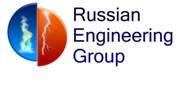 Модель REG HG10-230 (10,0 кВт).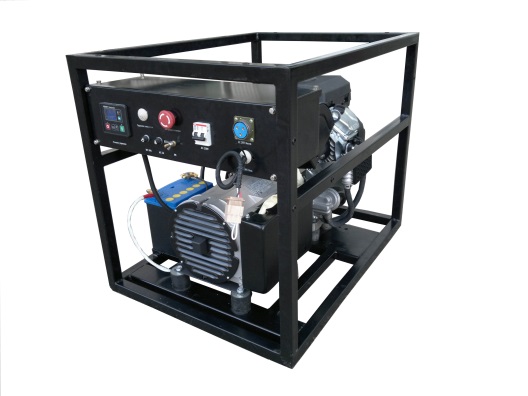 оригинальный двигатель Honda;синхронный бесщеточный генератор MeccAlte (Италия); электрический старт, ручной старт;выбор топлива – метан/пропан-бутан/биогаз;уникальная система смесеобразования;более высокая выходная мощность по сравнению с аналогами;температурный режим эксплуатации от -30 до +40 градусов;возможность оборудования комплектом автозапуска (АВР);надежный запуск и работа при низком давлении газовой магистрали;датчик уровня масла с автоматической остановкой двигателя;  разрешается установка внутри помещений (с соблюдением технических условий); надежная электростанция для использования в загородных домах, стройплощадках и других объектах в качестве резервного источника питания.СпецификацияГенераторREG HG10-230 (10,0 кВт)МЕТАН. Номинальная мощность/Максимальная мощность8,5 кВт/9,5 кВтПРОПАН. Номинальная мощность/Максимальная мощность9,0 кВт/10,0 кВтКоэффициент мощности (cosф)1Частота тока50 ГцНоминальное выходное напряжение220 ВФаза1Сила тока43 АВыход постоянного токанетАвтоматический регулятор напряженияестьЗащита от перегрузкиестьВес 115 кгГабаритные размеры, мм970х600х720ДвигательМодельHonda 630Объем двигателя630 см3Количество цилиндров2Мощность двигателя20,0 л.с./14,7 квтЧастота вращения3000 об./мин.Объем масляной системы2,0 л.Потребление топлива при максимальной нагрузке0,30 кг/кВт.ч. (пропан) / 0,40 м3/кВт.ч. (метан)Уровень шума72 дБ